国立淡路青少年交流の家　担当者　宛　２０２０年度　教員免許状更新講習　受講申込書受講決定者には後日「受講に関する書類一式」を郵送しますので，必要事項をご記入の上，返送願います。※８月７日（金）の前泊，または８月１０日（月・祝）の後泊を希望される方は，ご連絡ください。※ウェブ登録される方は、右にある実施要項のQRコードからお申込みください。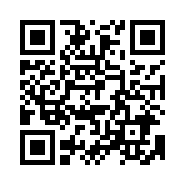 【受信確認について】FAX送信後，土日祝日を除いて5日以内にこちらからFAX受信確認の連絡をします。この期間内に連絡がない場合は，国立淡路青少年交流の家（0799-55-2696）までご連絡ください。　　　　　　　　　　　　　　　　　　　　　　　　　　　　　　　　　　　　　　　　　　　　　　　　　受講日希望に○３日間受講〔 ２０２０年８月８日（土）～１０日（月・祝） 〕３日間受講〔 ２０２０年８月８日（土）～１０日（月・祝） 〕３日間受講〔 ２０２０年８月８日（土）～１０日（月・祝） 〕３日間受講〔 ２０２０年８月８日（土）～１０日（月・祝） 〕３日間受講〔 ２０２０年８月８日（土）～１０日（月・祝） 〕３日間受講〔 ２０２０年８月８日（土）～１０日（月・祝） 〕３日間受講〔 ２０２０年８月８日（土）～１０日（月・祝） 〕３日間受講〔 ２０２０年８月８日（土）～１０日（月・祝） 〕３日間受講〔 ２０２０年８月８日（土）～１０日（月・祝） 〕３日間受講〔 ２０２０年８月８日（土）～１０日（月・祝） 〕３日間受講〔 ２０２０年８月８日（土）～１０日（月・祝） 〕　　　　　　　　　　　　　　　　　　　　　　　　　　　　　　　　　　　　　　　　　　　　　　　　　受講日希望に○１日または２日の受講の場合１日または２日の受講の場合１日または２日の受講の場合１日または２日の受講の場合１日または２日の受講の場合１日または２日の受講の場合１日または２日の受講の場合１日または２日の受講の場合１日または２日の受講の場合１日または２日の受講の場合１日または２日の受講の場合１日または２日の受講の場合１日または２日の受講の場合　　　　　　　　　　　　　　　　　　　　　　　　　　　　　　　　　　　　　　　　　　　　　　　　　受講日希望に○２０２０年８月８日（土）２０２０年８月８日（土）２０２０年８月８日（土）２０２０年８月８日（土）２０２０年８月８日（土）２０２０年８月８日（土）２０２０年８月８日（土）２０２０年８月８日（土）２０２０年８月８日（土）２０２０年８月８日（土）２０２０年８月８日（土）　　　　　　　　　　　　　　　　　　　　　　　　　　　　　　　　　　　　　　　　　　　　　　　　　受講日希望に○２０２０年８月９日（日）２０２０年８月９日（日）２０２０年８月９日（日）２０２０年８月９日（日）２０２０年８月９日（日）２０２０年８月９日（日）２０２０年８月９日（日）２０２０年８月９日（日）２０２０年８月９日（日）２０２０年８月９日（日）２０２０年８月９日（日）　　　　　　　　　　　　　　　　　　　　　　　　　　　　　　　　　　　　　　　　　　　　　　　　　受講日希望に○２０２０年８月１０日（月・祝）２０２０年８月１０日（月・祝）２０２０年８月１０日（月・祝）２０２０年８月１０日（月・祝）２０２０年８月１０日（月・祝）２０２０年８月１０日（月・祝）２０２０年８月１０日（月・祝）２０２０年８月１０日（月・祝）２０２０年８月１０日（月・祝）２０２０年８月１０日（月・祝）２０２０年８月１０日（月・祝）食堂・宿泊の利用希望に○１日目１日目１日目１日目２日目２日目２日目２日目２日目２日目３日目３日目３日目食堂・宿泊の利用希望に○昼食夕食夕食宿泊朝食朝食昼食夕食夕食宿泊朝食朝食昼食ふりがな氏　　名性別・年令性別・年令男・女男・女　　　　歳　　　　歳ふりがな氏　　名性別・年令性別・年令男・女男・女　　　　歳　　　　歳所属名（☎　　　　　－　　　　　　－　　　　　　）（☎　　　　　－　　　　　　－　　　　　　）（☎　　　　　－　　　　　　－　　　　　　）（☎　　　　　－　　　　　　－　　　　　　）（☎　　　　　－　　　　　　－　　　　　　）（☎　　　　　－　　　　　　－　　　　　　）（☎　　　　　－　　　　　　－　　　　　　）生年月日生年月日昭和年　 　月   　日平成   　昭和年　 　月   　日平成   　昭和年　 　月   　日平成   　昭和年　 　月   　日平成   　自宅住所〒　　　　－〒　　　　－〒　　　　－〒　　　　－〒　　　　－〒　　　　－〒　　　　－〒　　　　－〒　　　　－〒　　　　－〒　　　　－〒　　　　－〒　　　　－電話番号携帯番号携帯番号携帯番号FAX番号e-maile-maile-mail※ご記入いただいた個人情報は，「独立行政法人国立青少年教育振興機構が保有する個人情報の適切な管理に関する規定」等に基づき適切に管理の上，この事業に関する事務にのみ使用し，法令等に定める場合を除いて第三者に開示することはありません。※ご記入いただいた個人情報は，「独立行政法人国立青少年教育振興機構が保有する個人情報の適切な管理に関する規定」等に基づき適切に管理の上，この事業に関する事務にのみ使用し，法令等に定める場合を除いて第三者に開示することはありません。※ご記入いただいた個人情報は，「独立行政法人国立青少年教育振興機構が保有する個人情報の適切な管理に関する規定」等に基づき適切に管理の上，この事業に関する事務にのみ使用し，法令等に定める場合を除いて第三者に開示することはありません。※ご記入いただいた個人情報は，「独立行政法人国立青少年教育振興機構が保有する個人情報の適切な管理に関する規定」等に基づき適切に管理の上，この事業に関する事務にのみ使用し，法令等に定める場合を除いて第三者に開示することはありません。※ご記入いただいた個人情報は，「独立行政法人国立青少年教育振興機構が保有する個人情報の適切な管理に関する規定」等に基づき適切に管理の上，この事業に関する事務にのみ使用し，法令等に定める場合を除いて第三者に開示することはありません。※ご記入いただいた個人情報は，「独立行政法人国立青少年教育振興機構が保有する個人情報の適切な管理に関する規定」等に基づき適切に管理の上，この事業に関する事務にのみ使用し，法令等に定める場合を除いて第三者に開示することはありません。※ご記入いただいた個人情報は，「独立行政法人国立青少年教育振興機構が保有する個人情報の適切な管理に関する規定」等に基づき適切に管理の上，この事業に関する事務にのみ使用し，法令等に定める場合を除いて第三者に開示することはありません。※ご記入いただいた個人情報は，「独立行政法人国立青少年教育振興機構が保有する個人情報の適切な管理に関する規定」等に基づき適切に管理の上，この事業に関する事務にのみ使用し，法令等に定める場合を除いて第三者に開示することはありません。※ご記入いただいた個人情報は，「独立行政法人国立青少年教育振興機構が保有する個人情報の適切な管理に関する規定」等に基づき適切に管理の上，この事業に関する事務にのみ使用し，法令等に定める場合を除いて第三者に開示することはありません。※ご記入いただいた個人情報は，「独立行政法人国立青少年教育振興機構が保有する個人情報の適切な管理に関する規定」等に基づき適切に管理の上，この事業に関する事務にのみ使用し，法令等に定める場合を除いて第三者に開示することはありません。※ご記入いただいた個人情報は，「独立行政法人国立青少年教育振興機構が保有する個人情報の適切な管理に関する規定」等に基づき適切に管理の上，この事業に関する事務にのみ使用し，法令等に定める場合を除いて第三者に開示することはありません。※ご記入いただいた個人情報は，「独立行政法人国立青少年教育振興機構が保有する個人情報の適切な管理に関する規定」等に基づき適切に管理の上，この事業に関する事務にのみ使用し，法令等に定める場合を除いて第三者に開示することはありません。※ご記入いただいた個人情報は，「独立行政法人国立青少年教育振興機構が保有する個人情報の適切な管理に関する規定」等に基づき適切に管理の上，この事業に関する事務にのみ使用し，法令等に定める場合を除いて第三者に開示することはありません。※ご記入いただいた個人情報は，「独立行政法人国立青少年教育振興機構が保有する個人情報の適切な管理に関する規定」等に基づき適切に管理の上，この事業に関する事務にのみ使用し，法令等に定める場合を除いて第三者に開示することはありません。